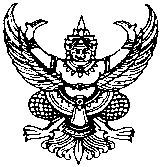 บันทึกข้อความส่วนราชการ คณะเทคโนโลยีอุตสาหกรรม มหาวิทยาลัยนครพนม โทรศัพท์ 042-503777   ที่ ศธ 0589.3 ............../.............           		 วันที่ ........................................  	เรื่อง  ขออนุมัติดำเนินการจัดซื้อ/จัดจ้าง             (ชื่อรายการ)               .เรียน  คณบดีคณะเทคโนโลยีอุตสาหกรรม	ด้วย       (สาขาวิชา/งาน)              คณะเทคโนโลยีอุตสาหกรรม มหาวิทยาลัยนครพนม  มีความประสงค์ขอดำเนินการจัดซื้อ/จัดจ้าง                 (ชื่อโครงการ)                                                                                จำนวน               รายการ เพื่อ                             (เหตุผลและความจำเป็น)                                                                                                   .                                                                                                                          โดยเบิกจ่ายจากแหล่งเงิน                                      . แผนงาน                                                                                .ผลผลิต                                                                                                 .งบ                                                    .เป็นจำนวนเงิน                                                บาท (                                                                           )		ทั้งนี้ ขอแต่งตั้งคณะกรรมการ/ผู้กำหนดร่างขอบเขตของงานหรือรายละเอียดคุณลักษณะเฉพาะของพัสดุที่จะซื้อหรือจะจ้าง ดังมีรายนามต่อไปนี้1.                                                               .ประธานกรรมการ/ผู้กำหนดคุณลักษณะ2.                                                                .กรรมการ 3.                                                                .กรรมการและเลขานุการ และขอเสนอรายชื่อคณะกรรมการจัดซื้อจัดจ้างโดยวิธีเฉพาะเจาะจง ประกอบด้วย1. นายชัยกร  บางศิริ 			ประธานกรรมการ2. นางสาววนิดา  ไชยวรรณ			กรรมการ3. นางสาวคชาภรณ์  คล่องแคล่ว		กรรมการ	และขอเสนอรายชื่อคณะกรรมการตรวจรับพัสดุ/ผู้ตรวจรับพัสดุ ดังมีรายนามต่อไปนี้1.                                                               .ประธานกรรมการ/ผู้ตรวจรับพัสดุ2.                                                                .กรรมการ 3.                                                                .กรรมการ 	พร้อมนี้ ได้จัดทำและลงนามรับรองขอบเขตของงานหรือรายละเอียดคุณลักษณะเฉพาะของพัสดุที่จะซื้อหรือจ้าง รายละเอียดปรากฏตามเอกสารที่แนบ	จึงเรียนมาเพื่อโปรดพิจารณา                             ลงชื่อ                                       เจ้าของเรื่อง(....................................................)                         ตำแหน่งความคิดเห็น  หัวหน้าสาขาวิชา/งาน				ความคิดเห็น  หัวหน้างานวางแผน         ........................................................			     ............................................................................         (......................................................)		                           (นางสาวมงคลรัตน์  สุวรรณทรัพย์)ความคิดเห็น  รองคณบดีฝ่าย.................................  		   ความคิดเห็น  รองคณบดีฝ่ายบริหารฯ..............................................................................		    ..............................................................................         ........................................................				  ....................................................        (......................................................)                                                          (นายชัยกร  บางศิริ)  			                                                       (     ) ทบทวน	   (     ) อนุญาต/อนุมัติ                                                             		 .............................................................						         	     (รองศาสตราจารย์ ดร.คำรณ  สิระธนกุล)                                                                                                        คณบดีคณะเทคโนโลยีอุตสาหกรรมขอบเขตของงานหรือรายละเอียดคุณลักษณะเฉพาะ การจัดซื้อ/จัดจ้าง.                                            .โดยให้ใช้หลักเกณฑ์ ราคา ในการพิจารณาคัดเลือกข้อเสนอลงชื่อ                                       ประธานกรรมการ/ผู้กำหนดคุณลักษณะ   			           	       (..............................................)ลงชื่อ                                       กรรมการ   			           	         (...........................................)ลงชื่อ                                       กรรมการและเลขานุการ   			           	         (...........................................)หมายเหตุ : กรณีการจัดหาพัสดุที่มีวงเงินไม่เกิน 100,000 บาท สามารถแต่งตั้งผู้กำหนดขอบเขตของงาน/รายละเอียดคุณลักษณะเฉพาะของพัสดุและผู้ตรวจรับพัสดุ จำนวน 1 คนได้ผู้กำหนดขอบเขตของงาน/รายละเอียดคุณลักษณะเฉพาะของพัสดุและผู้ตรวจรับพัสดุ สามารถเป็นบุคคลเดียวกันได้ลำดับรายการคุณลักษณะเฉพาะจำนวนหน่วยนับราคา/หน่วยราคารวมกำหนด เวลาที่ต้องการใช้พัสดุรวมเป็นเงินทั้งสิ้น (                                                                                               )รวมเป็นเงินทั้งสิ้น (                                                                                               )รวมเป็นเงินทั้งสิ้น (                                                                                               )รวมเป็นเงินทั้งสิ้น (                                                                                               )รวมเป็นเงินทั้งสิ้น (                                                                                               )รวมเป็นเงินทั้งสิ้น (                                                                                               )